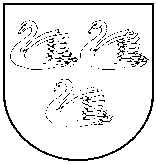 Gulbenes novada pašvaldības mantas iznomāšanas komisija Reģ. Nr. 90009116327Ābeļu iela 2, Gulbene, Gulbenes nov., LV-4401Tālrunis 64497710, e-pasts: dome@gulbene.lv Mantas iznomāšanas komisija PROTOKOLSAdministrācijas ēka, Ābeļu iela 2, Gulbene, atklāta sēde 2024. gada 11. janvāris                                                                                  Nr. 2024-1Sēdi atklāj: plkst. 8:30, Gulbenes novada pašvaldības administrācijas ēkas 2.stāva zālē.Sēdi vada: Mantas iznomāšanas komisijas priekšsēdētājs Kristaps Dauksts.Sēdi protokolē: Īpašumu pārraudzības nodaļas nekustamā īpašuma speciāliste Monta Ķelle.Sēdē piedalās: Komisijas locekļi: Ineta Otvare, Monta Ķelle, Guna Pūcīte.Sēdē nepiedalās: Komisijas locekļi: Linda Oņiskiva, Lolita Vīksniņa, Inta Bindre.Darba kārtība:0. Par darba kārtības apstiprināšanu1. Par nekustamā īpašuma Beļavas pagastā ar nosaukumu “Spārīte-349” zemes vienības ar kadastra apzīmējumu 544 014 0419 iznomāšanu2. Par nekustamā īpašuma Beļavas pagastā ar nosaukumu “Spārīte-77” zemes vienības ar kadastra apzīmējumu 544 014 0235 iznomāšanu3. Par zemes vienības Līgo pagastā ar kadastra apzīmējumu 5076 003 0139 iznomāšanu ēku (būvju) uzturēšanai4. Par rūpnieciskās zvejas tiesību nomas izsoles organizēšanu un izsoles noteikumu apstiprināšanu5. Par zvejas limita komerciālajai zvejai Sudalā (Sudalezerā) 2024.gadam iedalīšanu sabiedrībai ar ierobežotu atbildību “MEZDARI”6. Par zvejas limita komerciālajai zvejai Sudalā (Sudalezerā) 2024.gadam iedalīšanu sabiedrībai ar ierobežotu atbildību “GM Mežs”7. Par zvejas limita komerciālajai zvejai Ludza ezerā 2023.gadam iedalīšanu IK “Zušu nams”8. Par zvejas limita komerciālajai zvejai Ludza ezerā  2024.gadā iedalīšanu IK KAIJA&CO9. Par zvejas limita komerciālajai zvejai Ludza ezerā 2024.gadam iedalīšanu Gulbenes novada Stāmerienas pagasta zemnieku saimniecībai “EZERSALAS”10. Par zemes vienības Gulbenes pilsētā ar kadastra apzīmējumu 5001 002 0114 daļas nomas līguma pagarināšanu11. Par zemes vienības Gulbenes pilsētā ar kadastra apzīmējumu 5001 006 0249 daļas nomas līguma izbeigšanu12. Par zemes vienības Gulbenes pilsētā ar kadastra apzīmējumu 5001 002 0196 daļas nomas līguma pagarināšanu0.Par darba kārtības apstiprināšanuZIŅO: K. DaukstsLĒMUMA PROJEKTU SAGATAVOJA: DEBATĒS PIEDALĀS: Gulbenes novada pašvaldības mantas iznomāšanas komisija atklāti balsojot:Balsojums: PAR – 4 balsis (K. Dauksts, I.Otvare, G.Pūcīte, M.Ķelle), PRET - nav, ATTURAS - nav, Mantas iznomāšanas komisija NOLEMJ:APSTIPRINĀT: 2024. gada 11. janvāra Mantas iznomāšanas komisijas sēdes darba kārtību.1.Par nekustamā īpašuma Beļavas pagastā ar nosaukumu “Spārīte-349” zemes vienības ar kadastra apzīmējumu 544 014 0419 iznomāšanuZIŅO: K. DaukstsLĒMUMA PROJEKTU SAGATAVOJA: Ineta OtvareDEBATĒS PIEDALĀS: Gulbenes novada pašvaldības mantas iznomāšanas komisija atklāti balsojot:PAR – 4 balsis (K. Dauksts, I.Otvare, G.Pūcīte, M.Ķelle), PRET - nav, ATTURAS - nav, NOLEMJ:PIEŠĶIRT […], nomā Beļavas pagasta nekustamajā īpašumā “Spārīte-349”, kadastra numurs 5044 014 0419, ietilpstošo zemes vienību ar kadastra apzīmējumu 5044 014 0419, 0,064 ha platībā, nosakot, ka:1.1.	līguma termiņš ir līdz 2029.gada 29.februārim;1.2.		lietošanas mērķis: sakņu dārza vajadzībām bez apbūves tiesībām;1.3.	nomas maksa gadā ir 12,80 EUR (divpadsmit euro astoņdesmit centi) bez PVN atbilstoši Gulbenes novada domes 2019.gada 28.februāra saistošo noteikumu Nr.6 “Par Gulbenes novada pašvaldībai piederoša vai piekrītoša neapbūvēta zemesgabala nomas maksas apmēru” 2.1.  apakšpunktam;1.4.	nomas maksa maksājama no zemes nomas līguma spēkā stāšanās dienas;1.5.	papildus nomas maksai nomnieks maksā nekustamā īpašuma nodokli.2. Gulbenes novada Beļavas pagasta pārvaldei atbilstoši Gulbenes novada Beļavas pagasta pārvaldes nolikuma 8.6.apakšpunktam organizēt zemes nomas līguma (pielikums) noslēgšanu līdz 2024. gada 29.februārim.3. NODROŠINĀT 10 darbdienu laikā pēc zemes nomas līguma spēkā stāšanās attiecīgās informācijas publicēšanu Gulbenes novada pašvaldības tīmekļa vietnē www.gulbene.lv.4. NOTEIKT, ka šis lēmums zaudē spēku, ja līdz 2024. gada 29.februārim netiek noslēgts zemes nomas līgums. 2.Par nekustamā īpašuma Beļavas pagastā ar nosaukumu “Spārīte-77” zemes vienības ar kadastra apzīmējumu 544 014 0235 iznomāšanuZIŅO: K. DaukstsLĒMUMA PROJEKTU SAGATAVOJA: Ineta OtvareDEBATĒS PIEDALĀS: Gulbenes novada pašvaldības mantas iznomāšanas komisija atklāti balsojot: PAR – 4 balsis (K. Dauksts, I.Otvare, G.Pūcīte, M.Ķelle), PRET - nav, ATTURAS - nav, NOLEMJ:PIEŠĶIRT […], nomā Beļavas pagasta nekustamajā īpašumā “Spārīte-77”, kadastra numurs 5044 014 0235, ietilpstošo zemes vienību ar kadastra apzīmējumu 5044 014 0235, 0,064 ha platībā, nosakot, ka:1.1.	līguma termiņš ir līdz 2029.gada 29.februārim;1.2.		lietošanas mērķis: sakņu dārza vajadzībām bez apbūves tiesībām;1.3.	nomas maksa gadā ir 12,80 EUR (divpadsmit euro astoņdesmit centi) bez PVN atbilstoši Gulbenes novada domes 2019.gada 28.februāra saistošo noteikumu Nr.6 “Par Gulbenes novada pašvaldībai piederoša vai piekrītoša neapbūvēta zemesgabala nomas maksas apmēru” 2.1.  apakšpunktam;1.4.	nomas maksa maksājama no zemes nomas līguma spēkā stāšanās dienas;1.5.	papildus nomas maksai nomnieks maksā nekustamā īpašuma nodokli.2. Gulbenes novada Beļavas pagasta pārvaldei atbilstoši Gulbenes novada Beļavas pagasta pārvaldes nolikuma 8.6.apakšpunktam organizēt zemes nomas līguma (pielikums) noslēgšanu līdz 2024. gada 29.februārim.3. NODROŠINĀT 10 darbdienu laikā pēc zemes nomas līguma spēkā stāšanās attiecīgās informācijas publicēšanu Gulbenes novada pašvaldības tīmekļa vietnē www.gulbene.lv.4. NOTEIKT, ka šis lēmums zaudē spēku, ja līdz 2024. gada 29.februārim netiek noslēgts zemes nomas līgums.3.Par zemes vienības Līgo pagastā ar kadastra apzīmējumu 5076 003 0139 iznomāšanu ēku (būvju) uzturēšanaiZIŅO: K. DaukstsLĒMUMA PROJEKTU SAGATAVOJA: Ineta OtvareDEBATĒS PIEDALĀS: Gulbenes novada pašvaldības mantas iznomāšanas komisija atklāti balsojot: Gulbenes novada pašvaldības mantas iznomāšanas komisija atklāti balsojot: PAR – 4 balsis (K. Dauksts, I.Otvare, G.Pūcīte, M.Ķelle), PRET - nav, ATTURAS - nav, NOLEMJ:SLĒGT ar […], zemes nomas līgumu par Līgo pagasta nekustamajā īpašumā “Krasta iela 4”, kadastra numurs 5076 003 0139, ietilpstošo zemes vienību ar kadastra apzīmējumu 5076 003 0139, 0,53 ha platībā, nomu ēku (būvju) uzturēšanai bez apbūves tiesībām, nosakot, ka:līguma termiņš ir 2024. gada 31.maijs;nomas maksa gadā ir 28,00 EUR (divdesmit astoņi euro nulle centi) bez PVN;lēmuma 1.2. punktā noteiktā nomas maksa maksājama no zemes nomas līguma spēkā stāšanās dienas;maksa par faktisko apbūvētās zemes vienības ar kadastra apzīmējumu 5076 003 0139 lietošanu no 2023. gada 1. decembra līdz nomas līguma spēkā stāšanās dienai ir 1,5 % no zemes kadastrālās vērtības gadā;nomnieks papildus nomas maksai iznomātājam maksā nekustamā īpašuma nodokli. 2. Gulbenes novada Līgo pagasta pārvaldei atbilstoši Gulbenes novada Līgo pagasta pārvaldes nolikuma 8.6.apakšpunktam organizēt zemes nomas līguma noslēgšanu. 4.Par rūpnieciskās zvejas tiesību nomas izsoles organizēšanu un izsoles noteikumu apstiprināšanuZIŅO: K. DaukstsLĒMUMA PROJEKTU SAGATAVOJA: Dace KuršaDEBATĒS PIEDALĀS: Gulbenes novada pašvaldības mantas iznomāšanas komisija atklāti balsojot: Gulbenes novada pašvaldības mantas iznomāšanas komisija atklāti balsojot: PAR – 4 balsis (K. Dauksts, I.Otvare, G.Pūcīte, M.Ķelle), PRET - nav, ATTURAS - nav, NOLEMJ:APSTIPRINĀT rūpnieciskās zvejas tiesību nomas pašpatēriņa zvejai Stāmerienas ezerā, Stāmerienas pagastā, Gulbenes novadā, slēgtās izsoles noteikumus (1.pielikums).APSTIPRINĀT rūpnieciskās zvejas tiesību nomas pašpatēriņa zvejai Augulienas ezerā  Beļavas pagastā, Gulbenes novadā, slēgtās izsoles noteikumus (2.pielikums).APSTIPRINĀT rūpnieciskās zvejas tiesību nomas komerciālajai zvejai Ušuru ezerā Jaungulbenes pagastā, Gulbenes novadā, slēgtās izsoles noteikumus (3.pielikums).APSTIPRINĀT rūpnieciskās zvejas tiesību nomas pašpatēriņa zvejai Galgauskas ezerā Galgauskas un Lejasciema pagastos, Gulbenes novadā, slēgtās izsoles noteikumus (4.pielikums).APSTIPRINĀT rūpnieciskās zvejas tiesību nomas pašpatēriņa zvejai Kalnī, Litenes un Stradu  pagastos, Gulbenes novadā, slēgtās izsoles noteikumus (4.pielikums).NOTEIKT zvejas rīka – viens zivju tīkls 30 m garumā – izsoles sākumcenu atbilstoši 2009. gada 11. augusta Ministru kabineta noteikumu Nr. 918 “Noteikumi par rūpnieciskās zvejas tiesību nomu un zvejas tiesību izmantošanas kārtību” 2.1 pielikumam: 17,10 EUR (septiņpadsmit euro desmit centi);PUBLICĒT paziņojumu par izsoli un izsoles noteikumus Gulbenes novada pašvaldības tīmekļvietnē www.gulbene.lv.5.Par zvejas limita komerciālajai zvejai Sudalā (Sudalezerā) 2024.gadam iedalīšanu sabiedrībai ar ierobežotu atbildību “MEZDARI”ZIŅO: K. DaukstsLĒMUMA PROJEKTU SAGATAVOJA: Dace KuršaDEBATĒS PIEDALĀS: Gulbenes novada pašvaldības mantas iznomāšanas komisija atklāti balsojot: PAR – 4 balsis (K. Dauksts, I.Otvare, G.Pūcīte, M.Ķelle), PRET - nav, ATTURAS - nav, NOLEMJ: NOLEMJ: IEDALĪT sabiedrībai ar ierobežotu atbildību “MEZDARI”, reģistrācijas numurs 44103088235, juridiskā adrese: Vidus iela 65, Gulbene, Gulbenes novads, LV-4401, komerciālajai zvejai Sudalā zvejas limitu 2024.gadam – 100 (viens simts) metrus garus zivju tīklus no kopējā Gulbenes novada Sudala zivju tīklu limita.NOTEIKT rūpnieciskās zvejas tiesību nomas maksu atbilstoši Ministru kabineta 2009.gada 11.augusta noteikumu Nr.918 “Noteikumi par rūpnieciskās zvejas tiesību nomu un zvejas tiesību izmantošanas kārtību” 2.1 pielikumam: 2,85 EUR par katriem 5 m, ar kopējo summu samaksai 57 EUR (piecdesmit septiņi euro).UZDOT Gulbenes novada Centrālās pārvaldes Īpašuma pārraudzības nodaļas vides pārvaldības speciālistei Dace Kuršai ievadīt elektroniski datus Latvijas Zivsaimniecības integrētā zvejas un kontroles sistēmā (LZIKIS) un organizēt zvejas atļaujas (licences) izsniegšanu.Saskaņā ar Administratīvā procesa likuma 70.panta pirmo un otro daļu administratīvais akts (lēmums) stājas spēkā ar brīdi, kad tas paziņots adresātam. Dokuments, kas paziņots kā ierakstīts pasta sūtījums, uzskatāms par paziņotu septītajā dienā pēc tā nodošanas pastā.Pamatojoties uz Administratīvā procesa likuma 76.panta otro daļu, 79.panta pirmo daļu, šo lēmumu var apstrīdēt Gulbenes novada domē (Ābeļu iela 2, Gulbene, Gulbenes novads, LV-4401) viena mēneša laikā no tā spēkā stāšanās dienas.6.Par zvejas limita komerciālajai zvejai Sudalā (Sudalezerā) 2024.gadam iedalīšanu sabiedrībai ar ierobežotu atbildību “GM Mežs”ZIŅO: K. DaukstsLĒMUMA PROJEKTU SAGATAVOJA: Dace KuršaDEBATĒS PIEDALĀS: Gulbenes novada pašvaldības mantas iznomāšanas komisija atklāti balsojot: PAR – 4 balsis (K. Dauksts, I.Otvare, G.Pūcīte, M.Ķelle), PRET - nav, ATTURAS - nav, NOLEMJ: IEDALĪT sabiedrībai ar ierobežotu atbildību “GM Mežs”, reģistrācijas numurs 40003789427, juridiskā adrese: Blaumaņa iela 32-5, Rīga, LV-1011, komerciālajai zvejai Sudalā (Sudalezerā) zvejas limitu 2024.gadam – 100 (viens simts) metrus zivju tīklu no kopējā Gulbenes novada Sudala (Sudalezera) zivju tīklu limita.NOTEIKT rūpnieciskās zvejas tiesību nomas maksu atbilstoši Ministru kabineta 2009.gada 11.augusta noteikumu Nr.918 “Noteikumi par rūpnieciskās zvejas tiesību nomu un zvejas tiesību izmantošanas kārtību” 2.1 pielikumam: 2,85 EUR par katriem 5 m, ar kopējo summu samaksai 57 EUR (piecdesmit septiņi euro).UZDOT Gulbenes novada Centrālās pārvaldes Īpašuma pārraudzības nodaļas vides pārvaldības speciālistei Dace Kuršai ievadīt elektroniski datus Latvijas Zivsaimniecības integrētā zvejas un kontroles sistēmā (LZIKIS) un organizēt zvejas atļaujas (licences) izsniegšanu.7.Par zvejas limita komerciālajai zvejai Ludza ezerā 2023.gadam iedalīšanu IK “Zušu nams”ZIŅO: K. DaukstsLĒMUMA PROJEKTU SAGATAVOJA: Dace KuršaDEBATĒS PIEDALĀS: Gulbenes novada pašvaldības mantas iznomāšanas komisija atklāti balsojot: PAR – 4 balsis (K. Dauksts, I.Otvare, G.Pūcīte, M.Ķelle), PRET - nav, ATTURAS - nav, NOLEMJ:IEDALĪT IK “Zušu nams”, reģistrācijas numurs 40002189000, juridiskā adrese: “Meldri”, Stāmerienas pagasts, Gulbenes novads, LV-4406, komerciālajai zvejai zvejas limitu 2024.gadam:1.1. 	Ludza ezerā: 1.1.1. 	150 (viens simts piecdesmit) metrus zivju tīklus no kopējā Ludza ezera zivju tīklu limita;1.1.2.	5 (piecus) zušu murdus (sētas garums līdz 30 m) no kopējā Ludza ezera zušu murdu limita.2. NOTEIKT rūpnieciskās zvejas tiesību nomas maksu atbilstoši Ministru kabineta 2009.gada 11.augusta noteikumu Nr.918 “Noteikumi par rūpnieciskās zvejas tiesību nomu un zvejas tiesību izmantošanas kārtību” 2.1 pielikumam:2.1.	par zivju tīkliem: 2,85 EUR par katriem 5 m, ar kopējo summu samaksai 85,50 EUR (astoņdesmit pieci euro piecdesmit centi);2.2.	par zušu murdiem ar sētu, līdz 30 m: par katru 14,23 EUR, ar kopējo summu samaksai 71,15 EUR (septiņdesmit viens euro piecpadsmit centi);3. UZDOT Gulbenes novada Centrālās pārvaldes Īpašuma pārraudzības nodaļas vides pārvaldības speciālistei Dace Kuršai ievadīt elektroniski datus Latvijas Zivsaimniecības integrētā zvejas un kontroles sistēmā (LZIKIS) un organizēt zvejas atļaujas (licences) izsniegšanu.8.Par zvejas limita komerciālajai zvejai Ludza ezerā  2024.gadā iedalīšanu IK KAIJA&COZIŅO: K. DaukstsLĒMUMA PROJEKTU SAGATAVOJA: Dace KuršaDEBATĒS PIEDALĀS: Gulbenes novada pašvaldības mantas iznomāšanas komisija atklāti balsojot: PAR – 4 balsis (K. Dauksts, I.Otvare, G.Pūcīte, M.Ķelle), PRET - nav, ATTURAS - nav, NOLEMJ:1. IEDALĪT IK KAIJA&CO, reģistrācijas numurs 40002188556, juridiskā adrese: Upes iela 6A, Stāmeriena, Stāmerienas pagasts, Gulbenes novads, LV-4406, komerciālajai zvejai zvejas limitu 2024.gadam:1.1. 	Ludza ezerā: 1.1.1. 	300(trīs simts) metrus garus zivju tīklus no kopējā Ludza ezera zivju tīklu limita;1.1.2.	2 (divus) zušu murdu (sētas garums līdz 30 m) no kopējā Ludza ezera zušu murdu limita;2. 	NOTEIKT rūpnieciskās zvejas tiesību nomas maksu atbilstoši Ministru kabineta 2009.gada 11.augusta noteikumu Nr.918 “Noteikumi par ūdenstilpju un rūpnieciskās zvejas tiesību nomu un zvejas tiesību izmantošanas kārtību” 2.1 pielikumam:2.1.	par zivju tīkliem: 2,85 EUR par katriem 5 m, ar kopējo summu samaksai 171 EUR (viens simts septiņdesmit viens euro);2.2.	par zušu murdiem ar sētu, līdz 30 m: par katru 14,23 EUR, ar kopējo summu samaksai 28,46 EUR (divdesmit astoņi euro čertdesmit seši centi);3. 	UZDOT Gulbenes novada Centrālās pārvaldes Īpašumu pārraudzības nodaļas Vides pārvaldības speciālistei Dace Kuršai ievadīt elektroniski datus Latvijas Zivsaimniecības integrētā zvejas un kontroles sistēmā (LZIKIS) un organizēt zvejas atļaujas (licences) izsniegšanu.9.Par zvejas limita komerciālajai zvejai Ludza ezerā 2024.gadam iedalīšanu Gulbenes novada Stāmerienas pagasta zemnieku saimniecībai “EZERSALAS”ZIŅO: K. DaukstsLĒMUMA PROJEKTU SAGATAVOJA: Dace KuršaDEBATĒS PIEDALĀS: Gulbenes novada pašvaldības mantas iznomāšanas komisija atklāti balsojot: PAR – 4 balsis (K. Dauksts, I.Otvare, G.Pūcīte, M.Ķelle), PRET - nav, ATTURAS - nav, NOLEMJ:IEDALĪT Gulbenes rajona Stāmerienas pagasta zemnieku saimniecībai “EZERSALAS”, reģistrācijas numurs 43201012577, juridiskā adrese: “Ezersalas”, Stāmerienas pagasts, Gulbenes novads, LV-4406, komerciālajai zvejai Ludza ezerā zvejas limitu 2024.gadam:150 (viens simts piecdesmit)  metrus zivju  tīklus no kopējā Ludza ezera zivju tīklu limita;5 (piecus) zušu murdus (sētas garums līdz 30 m) no kopējā Ludza ezera zušu murdu limita.2.  NOTEIKT rūpnieciskās zvejas tiesību nomas maksu atbilstoši Ministru kabineta 2009.gada 11.augusts noteikumu Nr.918 “Noteikumi par ūdenstilpju un rūpnieciskās zvejas tiesību nomu un zvejas tiesību izmantošanas kārtību” 2.1 pielikumam:2.1. par zivju tīkliem: 2,85 EUR par katriem 5 m, ar kopējo summu samaksai 85,50 EUR (astoņdesmit pieci euro piecdesmit centi);2.2. par zušu murdiem ar sētu, līdz 30 m: par katru 14,23 EUR, ar kopējo summu samaksai 71,15 EUR (septiņdesmit viens euro piecpadsmit centi).3.	UZDOT Gulbenes novada Centrālās pārvaldes Īpašuma pārraudzības nodaļas Vides pārvaldības speciālistei Dace Kuršai ievadīt elektroniski datus Latvijas Zivsaimniecības integrētā zvejas un kontroles sistēmā (LZIKIS) un organizēt zvejas atļaujas (licences) izsniegšanu.10.Par zemes vienības Gulbenes pilsētā ar kadastra apzīmējumu 5001 002 0114 daļas nomas līguma pagarināšanuZIŅO: K. DaukstsLĒMUMA PROJEKTU SAGATAVOJA: Elita LapsaDEBATĒS PIEDALĀS: Gulbenes novada pašvaldības mantas iznomāšanas komisija atklāti balsojot: PAR – 4 balsis (K. Dauksts, I.Otvare, G.Pūcīte, M.Ķelle), PRET - nav, ATTURAS - nav, NOLEMJ:SLĒGT ar […], zemes nomas līgumu par Gulbenes pilsētas nekustamajā īpašumā “Ozolu iela 4A”, kadastra numurs 5001 002 0114, ietilpstošās zemes vienības ar kadastra apzīmējumu 5001 002 0114 daļas 216 kv.m. platībā atbilstoši izkopējumam no digitālās kadastra kartes (1.pielikums), nomu, nosakot, ka:1.1. 	līguma darbības termiņš ir 2026.gada 31.marts;1.2.	zemes vienības lietošanas mērķis: sakņu dārza ierīkošanai, bez apbūves tiesībām;1.3.	nomas maksu gadā ir 7,41 euro (septiņi euro četrdesmit viens cents) bez PVN atbilstoši Gulbenes novada domes 2019.gada 28.februāra saistošo noteikumu Nr.6 “Par Gulbenes novada pašvaldībai piederoša vai piekrītoša neapbūvēta zemesgabala nomas maksas apmēru” 3.1.apakšpunktam;1.4.	nomas maksa maksājama no zemes nomas līguma spēkā stāšanās dienas;1.5.	papildus nomas maksai nomnieks maksā nekustamā īpašuma nodokli;1.6.	ar jauna zemes nomas līguma spēkā stāšanos spēku zaudē starp Gulbenes novada pašvaldību un Maritu Kokoreviču 2019.gada 12.februārī noslēgtais zemes nomas līgums Nr.GU/9.3/19/21.2. Gulbenes novada Gulbenes pilsētas pārvaldei atbilstoši Gulbenes novada Gulbenes pilsētas pārvaldes nolikuma 8.6.apakšpunktam organizēt jauna zemes nomas līguma noslēgšanu, iekļaujot tajā šā lēmuma 1.6.apakšpunktā noteikto nosacījumu.  3. NODROŠINĀT 10 darbdienu laikā pēc zemes nomas līguma spēkā stāšanās attiecīgās informācijas publicēšanu Gulbenes novada pašvaldības tīmekļa vietnē www.gulbene.lv.4. NOTEIKT, ka šis lēmums zaudē spēku, ja līdz 2024.gada 31.janvārim M.Kokoreviča nenoslēdz jaunu zemes nomas līgumu.11.Par zemes vienības Gulbenes pilsētā ar kadastra apzīmējumu 5001 006 0249 daļas nomas līguma izbeigšanuZIŅO: K. DaukstsLĒMUMA PROJEKTU SAGATAVOJA: Elita LapsaDEBATĒS PIEDALĀS: Gulbenes novada pašvaldības mantas iznomāšanas komisija atklāti balsojot: PAR – 4 balsis (K. Dauksts, I.Otvare, G.Pūcīte, M.Ķelle), PRET - nav, ATTURAS - nav, NOLEMJ:IZBEIGT ar […], 2021.gada 19.jūnijā noslēgto zemes nomas līgumu Nr.GU/9.3/21/97 par Gulbenes pilsētas nekustamajā īpašumā “Dzirnavu iela 4”, kadastra numurs 5001 006 0249, ietilpstošās zemes vienības daļas ar kadastra apzīmējumu 5001 006 0249, 650 kv.m. platībā, nomu ar 2023.gada 31.decembri.2. Gulbenes novada Gulbenes pilsētas pārvaldei atbilstoši Gulbenes novada Gulbenes pilsētas pārvaldes nolikuma 8.6.apakšpunktam organizēt vienošanās noslēgšanu par 2021.gada 19.jūnijā noslēgtā zemes nomas līguma Nr.GU/9.3/21/97 izbeigšanu.12.Par zemes vienības Gulbenes pilsētā ar kadastra apzīmējumu 5001 002 0196 daļas nomas līguma pagarināšanuZIŅO: K. DaukstsLĒMUMA PROJEKTU SAGATAVOJA: Elita LapsaDEBATĒS PIEDALĀS: Gulbenes novada pašvaldības mantas iznomāšanas komisija atklāti balsojot: PAR – 4 balsis (K. Dauksts, I.Otvare, G.Pūcīte, M.Ķelle), PRET - nav, ATTURAS - nav, NOLEMJ:SLĒGT ar […], zemes nomas līgumu par Gulbenes pilsētas nekustamajā īpašumā “Robežu iela 29” ar kadastra apzīmējumu 5001 002 0196, ietilpstošās zemes vienības ar kadastra apzīmējumu 5001 002 0196, 5871 kv.m. platībā, 1/66 domājamo daļu nomu ēku (būvju) uzturēšanai un apsaimniekošanai bez apbūves tiesībām, nosakot, ka:līguma termiņš ir līdz 2034.gada 31.martam;nomas maksa gadā ir 28,00 EUR (divdesmit astoņi euro nulle centi) bez PVN;lēmuma 1.2. punktā noteiktā nomas maksa maksājama no zemes nomas līguma spēkā stāšanās dienas;nomnieks papildus nomas maksai iznomātājam maksā nekustamā īpašuma nodokli; ar jauna zemes nomas līguma spēkā stāšanos spēku zaudē starp Gulbenes novada pašvaldību un Inesi Egli 2019.gada 5.aprīlī noslēgtais zemes nomas līgums Nr. GU/9.3/19/32.Gulbenes novada Gulbenes pilsētas pārvaldei atbilstoši Gulbenes novada Gulbenes pilsētas pārvaldes nolikuma 8.6.apakšpunktam organizēt zemes nomas līguma noslēgšanu.Sēde slēgta plkst. 09:56Sēdi vadīja  						                     Kristaps DaukstsProtokols parakstīts 2023.gada __.______________